Павлодар қаласының білім беру бөлімі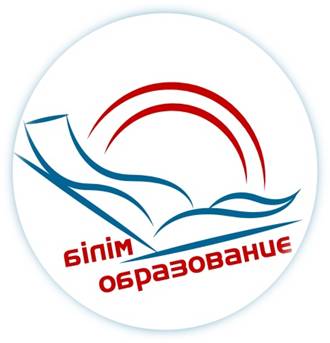 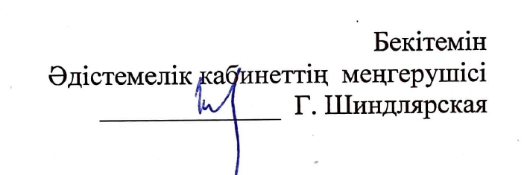 ҚАЛАЛЫҚ СЕМИНАР БАҒДАРЛАМАСЫ«Мектеп жасына дейінгі балалармен білім беру қызметінде «инфографика» технологиясын қолдану»қызметке жаңадан келгенмектепке дейінгі білім беру ұйымдарының педагогтері үшін "Мамандыққа ену" ЖОБАСЫПРОГРАММА ГОРОДСКОГО СЕМИНАРАПРОЕКТ «Вхождение в профессию»для педагогов дошкольных организаций образования, вновь вступивших в должность«Использование технологии «инфографика» в образовательной деятельности с детьми дошкольного возраста»Павлодар қ., 2022, мамырӨткізілу күні:  11.05.2022, 10.00 – 10.50Семинарды ұйымдастырушы: КМҚК «№ 45 сәбилер бақшасы» Мукашева Асемгуль Десенбаенва, ,Павлодар қ. №45 сәбилер бақшасының әдіскері Тіркеу: 09.55-10.00 Форматы: ZOOM конференциясыКонференцияның индентификаторы: 206 806 4777Конференцияның  коды: 1234Модератор: Нургалиева Н.К., Павлодар қ. білім беру бөлімінің әдіскеріСеминардың мақсаты: педагогтерге күрделі ақпаратты қарапайым суреттермен, символдармен түсіндіру, сонымен қатар мәліметтерді қысқа және ерекше түрде беретің мысалы ретінде «Инфографика» технологиясы туралы түсінік беру.  Дата проведения:  11.05.2022, 10.00 – 10.50Организатор семинара: КГКП «Ясли-сад № 45» Мукашева Асемгуль Десенбаенва, методист   ясли-сада № 45 г.ПавлодараРегистрация: 09.55-10.00 Формат: конференция ZOOMИндентификатор конференции: 206 806 4777Код конференции: 1234Модератор: Нургалиева Н.К., методист отдела образования г. ПавлодараЦель семинара: дать представление педагогам о технологии «Инфографика», как пример объяснения сложной информации простыми образами, символами, а также передачи данных в кратком и необычном виде.10.00-10.05Кіріспе сөз семинар бағдарламасымен танысуНургалиева Нургуль Кайроллаевна.,Павлодар қаласы білім беру бөлімінің әдіскеріСеминарға қатысушылардың сөз сөйлеуіСеминарға қатысушылардың сөз сөйлеуіСеминарға қатысушылардың сөз сөйлеуі10.05-10.10Балалар инфографикасы мектепке дейінгі білім берудегі оқу материалын визуализациялау тәсілі ретіндеМукашева Асемгуль Десенбаевна, Павлодар қ. № 45 сәбилер бақшасының әдіскері 10.10-10.15Инфографика-мектеп жасына дейінгі балалармен сөйлеуді дамытудың көрнекі әдісіАрынова Гульжайнат Иманбековна ортаңғы «Б» тобының тәрбиешісі, «№45 сәбилер бақшасы» КМҚК10.15-10.20Мектеп жасына дейінгі балалармен тәжірибелік-эксперименттік қызметтегі инфографикаКоноваленко Елена Викторовна Мектепалды даярлық «Б» тобының тәрбиешісі, «№ 45 сәбилер бақшасы» КМҚК10.20-10.30 Мектеп жасына дейінгі балалармен қазақ тілін үйренуде" инфографика " технологиясын қолдануИлялова Агоз Сериковна, «№ 45 сәбилер бақшасы» қазақ тілі мұғалімі «№ 45 сәбилер бақшасы» КМҚКВИРТУАЛДЫ КӨРМЕВИРТУАЛДЫ КӨРМЕВИРТУАЛДЫ КӨРМЕ10.30-10.35Семинар тақырыбы бойынша дидактикалық материалдардың көрмесі"Инфографика" технологиясын қолдану арқылы педагогтердің материалдар көрмесі, Мукашева Асемгуль Десенбаевна– әдіскер10.35-10.40Қатысушылармен диалог. Семинар бойынша  ұсыныстарНургалиева Нургуль Кайроллаевна. Павлодар қ. білім беру бөлімінің әдіскері10.40-10.45Рефлексия.Семинар қатысушылары10.00-10.05Вступительное слово знакомство с программой семинараНургалиева Нургуль Кайроллаевна., методист отдела образования г.ПавлодараВыступление участников семинараВыступление участников семинараВыступление участников семинара10.05-10.10Детская инфографика, как способ визуализации учебного материала в дошкольном образованииМукашева Асемгуль Десенбаевна, методист КГКП «Ясли – сад № 45»10.10-10.15Инфографика - наглядный метод работы по развитию речи с детьми дошкольного возрастаАрынова Гульжайнат Иманбековна воспитатель средней «Б» группы КГКП «Ясли – сад № 45»10.15-10.20Инфографика в опытно - эксперементальной деятельности с детьми старшего дошкольного возрастаКоноваленко Елена Викторовна Воспитатель группы предшкольной подготовки «Б» КГКП «Ясли – сад № 45»10.20-10.30Использование технологии "инфографика" в изучении казахского языка с детьми дошкольного возрастаИлялова Агоз Сериковна, учитель казахского языка КГКП «Ясли – сад № 45»ВИРТУАЛЬНАЯ ВЫСТАВКАВИРТУАЛЬНАЯ ВЫСТАВКАВИРТУАЛЬНАЯ ВЫСТАВКА10.30-10.35Выставка дидактического материала по теме семинараВыставка материалов педагогов с применением технологии «Инфографика», методист - Мукашева Асемгуль Десенбаевна10.35-10.40Диалог с участниками. Рекомендации  по семинаруНургалиева Нургуль Кайроллаевна., методист отдела образования г.Павлодара10.40-10.45Рефлексия.Участники  семинара